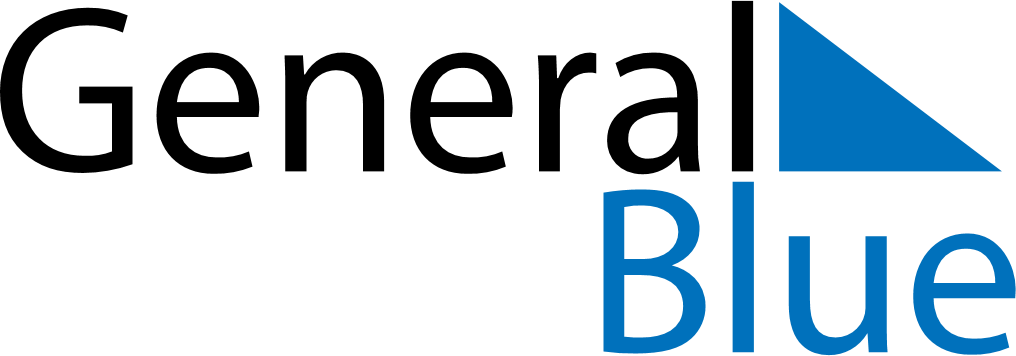 Weekly CalendarJune 15, 2020 - June 21, 2020Weekly CalendarJune 15, 2020 - June 21, 2020Weekly CalendarJune 15, 2020 - June 21, 2020Weekly CalendarJune 15, 2020 - June 21, 2020Weekly CalendarJune 15, 2020 - June 21, 2020Weekly CalendarJune 15, 2020 - June 21, 2020Weekly CalendarJune 15, 2020 - June 21, 2020MondayJun 15MondayJun 15TuesdayJun 16WednesdayJun 17ThursdayJun 18FridayJun 19SaturdayJun 20SundayJun 215 AM6 AM7 AM8 AM9 AM10 AM11 AM12 PM1 PM2 PM3 PM4 PM5 PM6 PM7 PM8 PM9 PM10 PM